CHURCH IN THE GARDENSPRESCHOOLEMERGENCY RESPONSE PLANREVISED FEBRUARY 2018HOW TO USE THIS GUIDEA copy of this guide should be placed in every classroom, office, and other prominent locations. This guide should be a product of the school’s emergency readiness and response plan. This guide is intended to serve as a reference for staff and does not replace common sense, sound judgment, and prudent actions in response to emergency situations.RESPONSE TO ANY EMERGENCY___ Make sure student are safe and follow emergency procedures.___ Notify the director and 911, if necessary. The director notifies the lead pastor and parents.GENERAL STAFF RESPONSIBILITIES FOR ALL EMERGENCIESDirector, or admin in charge in lieu of director if applicable:__ Verify information.__ Call 911, if necessary.__ Seal off high-risk area(s).__ Notify lead pastor.__ Notify staff. Note: depending on the emergency, students may be notified byteachers.__ Evacuate students and staff, if necessary.__ Keep detailed notes of incident.__ Refer media to lead pastor, if needed.__ Notify community agencies, if necessary (those not respondingto the 911 call).__ Implement post-incident procedures, as necessary.Teachers:__ Verify information.__ Lock classroom doors unless evacuation orders are issued.__ Warn students, if advised.__ Account for all students.__ Stay with students during an evacuation. Take class roster.__ Refer media to director.__ Keep detailed notes of incident.EMERGENCY ALERT SYSTEMCall local police department for information regarding a potential or impending emergency. PUBLIC INFORMATION** All staff must refer all media to school director; director refers media to lead pastor **___ Lead Pastor assumes responsibility for issuing public statements during an emergency.___ Lead Pastor serves as official spokesperson unless another person is assigned. Alternate spokespersons should be identified in advance.During an emergency, spokesperson should adhere to the following procedures:___ Director relays all factual information to the lead pastor on a timely basis.___ Establish a media information center away from the school.___ Regularly provide updates to media. Only provide known facts. Do notguess, exaggerate, offer personal opinions, or promote rumors orsensationalism. Never say, “No comment.” Do not argue with the media.___ Maintain a log of all telephone inquiries and conversations. Wherepossible, use a scripted response to inquiries, e.g., press release.Public Information:___ Develop a variety of pre-scripted media releases before an incidentoccurs. Adapt statements during a crisis to meet existing needs.___ Emphasize the safety of students and staff.___ Briefly describe school’s plan for responding to emergencies.___ Make certain all information released is factual.___ Respect the privacy of affected persons and their families.___ Do not release names to the media.WARNING AND NOTIFICATION** Call 911 if necessary. Assess life and safety issues first! **___ Inform director or assistant director if director is absent.___ Director notifies lead pastor.___ Warn students and staff. ___ Codes may be used in situations where immediate notification isrequired, but the safety of the students and staff may be compromisedif everyone in the school building(s) knows of the emergency (i.e., ahostile intruder may panic if the director announces the intruder’spresence over the intercom system). The code words will inform schoolpersonnel of the type of emergency and appropriate actions. CODE WORDS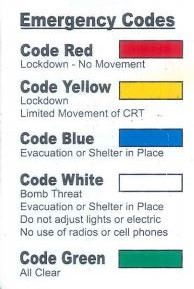 Code Word Emergency Actions:___ If a code word is necessary, director or assistant director will announce it via intercom. ___ If immediate action is not required, notify staff members at a meetingbefore, or after school hours. ___ Director notifies parent(s) or guardian(s) of affected students, oremergency contact(s) of staff as necessary.___ Director notifies other schools in the district. The school(s) with siblings of the affected student(s) or children of the affected staff should be called first.EMERGENCY TELEPHONE NUMBERS*Call 911 for emergency Fire, Police, Sheriff, EMS, Ambulance, and Rescue.*Non-Emergency:Fire: 561-799-4300Police: 561-799-4406Sheriff: 561-881-3326EMS: 561-881-3326School District Crisis Line: 211Child Abuse: 1800-96ABUSEPoison Control Center: 1800-222-1222EVACUATION / RELOCATION___ Call 911, if necessary.___ Director determines evacuation procedures ___ Director determines if students and staff should be evacuated outside of school buildings(s), or to send students home. ___ Direct students and staff to follow fire drill procedures and route. If normal route is too dangerous, follow alternate route.___ Close all windows; turn off lights, electrical equipment, gas, water faucets, air conditioning, heating, and ventilation, if possible.Teachers:___ Direct students to follow normal fire drill procedures unless director alters route or normal route is too dangerous.___ Take class roster.___ Close classroom doors and turn out lights.___ When outside building, account for all students. Inform director immediately if students are missing.LOCK-DOWN PROCEDURESLock-down procedures may be implemented in situations involving dangerous intruders or other incidents that may result in harm to persons inside the school building(s).___ Director will issue lock-down notification / procedures by announcing a code word warning over the intercom system or by calling each classroom.___ Intercom announcement may be a code word or basic alert (see Warningand Notification for coded warnings).___ Direct all students, staff, and visitors into classrooms (or bathrooms if classroom doors don’t lock).___ Lock doors.___ Cover windows of classrooms, including the window in the door.___ Move all persons away from windows and doors.___ Allow no one outside of classroom until the director gives an all-clearsignal.SHELTERING PROCEDURES – SAFE AREASSheltering provides refuge for students, staff, and the public within theschool building(s) during an emergency. Shelters should be located inareas that maximize the safety of inhabitants. Safe areas may changedepending on the type of emergency (staff bathrooms and hallways for inclement weather, sanctuary or fellowship hall for threats involving education building):___ Identify safe area(s) in each school building.___ Director warns students and staff to assemble in safe areas. Bring allpersons inside school building(s).___ Teachers take class roster. Teachers should account for all studentsafter arriving in a safe area.___ Close all exterior doors and windows.___ Turn off any ventilation leading outdoors.___ If advised, cover mouth and nose with handkerchief, cloth, paper towels, or tissues.___ All persons must remain in safe areas until notified by the principal oremergency responders.ASSAULTS / FIGHTS___ First, ensure the safety of students and staff___ Call 911, if necessary.___ Notify the director.___ Seal off the area where the assault took place.___ De-escalate and defuse the situation, if possible.___ Document all actions. Ask victim(s) and/or witness(es) for their account of the incident.STUDENT/PARENT/STAFF UNRESTAdministration:___ First, ensure the safety of students and staff members.___ Contain area of unrest.___ Move staff, students or parents involved in disturbance to an isolated area.___ Notify director.___ Advise staff; director may issue a lock-down (see Lock-Down Procedures)___ Meet with student representatives, staff or parents to address issues, as appropriate.___ Document incidents with detailed notes.Teachers:___ Keep students calm.___ Lock classroom doors.___ Do not allow students outside of classroom until you receive an “allclear” signal from the director.___ Make a list of any students absent from classroom.___ Document all incidents.FIREIn the event that a fire, smoke from a fire, or a gas odor has been detected:___ Pull the fire alarm.___ Evacuate students and staff to a safe distance outside of the building.___ Follow the normal fire drill routine. If normal route(s) are too dangerous, follow alternate route.___ Teachers should take a class roster and account for all students. Roll must be taken after evacuation.___ Director calls 911, notifies authorities, and lead pastor. Director and / or lead pastor must report incident to the fire marshal.___ After consulting with lead pastor, director may move students and staff to church sanctuary if building is damaged or weather is inclement.___ No one should re-enter the building(s) until declared safe by fire service personnel.___Director notifies students and staff of termination of emergency andresumption of normal operations.SEVERE WEATHERSever wind, rain, hail, thunderstorms, hurricanes, tornadoes and floods are not uncommon in Florida. Procedures for dealing with these threats are similar.___ Be alert for weather warnings. Monitor Emergency Alert Stations with the Digital Weather device located at the front desk or NOAA Weather Stations (National Weather Service, Weather Channel).___ Bring all students and staff inside building(s). Move to safe areas.___ Close windows and blinds; avoid outside walls.___ Take class rosters; account for all students.___ Be ready to move quickly if flooding threatens.___ Remain in safe areas until warning(s) expire or emergency personnelhave issued “all clear” advisories. Administer first aid, if necessary.___ Wear sturdy shoes in areas near fallen obstacles and broken glass.___ Check natural gas, water, and electrical lines for damage.___ Do not use the telephone, light switches, matches, candles, or other open flame unless you are absolutely certain there is not natural gas leaking.___ Do not touch electrical power lines or broken electrical equipment.___ Be prepared for aftershocks.HAZARDOUS MATERIALS / CHEMICAL SPILLSIncident in School or Incident near School Property__ Call 911.__ Notify director.__ Take charge of area until fire or hazmat personnel contain the incident.__ Fire officer in charge will recommend sheltering or evacuation actions.__ Follow plans and procedures for sheltering or evacuation.__ Resume normal operations after consulting with fire or hazmat officials.__ Fire, police, or hazmat personnel will notify lead pastor.__ Lead pastor will notify director.__ Fire officer in charge of scene will recommend sheltering or evacuation actions.__ Notify parents if students are evacuated.WEAPONSStaff who is aware of a weapon brought to school:___ Immediately notify director.___ Tell director the name of the individual suspected of bringing the weapon; where the weapon is located; if the suspect has threatened anyone; and any other details that may prevent the suspect from hurting someone or themselves.___ If the teachers suspect that a weapons is in the classroom, a neighboring teacher should be confidentially notified. The teacher should not leave the classroom.Director: ___ Call the police if a weapon is suspected to be in school, as viewed by areasonable person.___ Ask another administrator to join you in questioning the suspected person.___ Accompany the suspect to a private office to wait for the police.___ Conduct a search with police.___ Keep detailed notes of all incidents and why the search was conducted.___ If the suspect is a student, notify parent(s) or guardian(s). Explain why the search was conducted and the results of the search.___ If the suspect threatens you with a weapon, do not attempt to disarm him/her. Back away with your arms up. Try to remain calm.SUICIDE ATTEMPTSuicide Attempt in School__ Verify information; call 911.__ Notify director.__ Try to calm suicidal person.__ Try to isolate suicidal person from other students and staff.__ Stay with suicidal person until professional help arrives. Do not leave a suicidal person alone.__ Director notifies lead pastor, parent(s) or guardian(s) if a student is suicidal.  Director may schedule meeting with parents to determine course of action and may contact DCF and other authorities if necessary.SERIOUS INJURY OR DEATHIf incident occurs at school:___ Call 911.___ Notify director of medical emergency.___ Isolate affected students(s) / staff member(s), if possible.___Director notifies parent(s) or guardian(s) of affected student(s), oremergency contact(s) of affected staff member(s).___ Determine method to notify students, staff members, and parents.___ Refer media to lead pastor.If incident occurs outside of school:___ Notify staff members before normal operating hours.___ Determine method of notifying students and parents. Announceavailability of counseling services if available.BOMB THREATOn receiving a message that a bomb has been planted in the school:___ Use bomb threat checklist.___ Ask where bomb is located, when bomb will go off, what materials arein the bomb, who is calling, and why is caller doing this.___ Listen closely to caller’s voice, speech patterns, and for background noises.___ After hanging up, immediately dial *57 to trace the call.___ Notify director.___ Director will contact lead pastor and determines whether a lock-down or evacuation is the appropriate course of action. ___ Principal notifies 911 (police).___ Director and lead pastor must report incident to fire marshal. If lock-down is ordered, use procedure in the lock-down section of this checklist. If evacuation is ordered, follow the safest route.___ Do not mention term “Bomb Threat” over intercom. Use appropriate Code Word.___ Use standard fire drill procedures to evacuate school building(s) unlessevacuating into the reported bomb location.___ Students and staff must be evacuated to a safe distance away fromthe school.___ After consulting with the lead pastor, the principal may move students to sanctuary. ___ Teachers should take roll of students following evacuation.___ No one should re-enter the building(s) until declared to be safe by fireor police personnel.___ Director notifies staff and students when emergency is terminated.Resume normal operations.INTRUDER / HOSTAGEIntruder: “An unauthorized person who enters school property.”___ Notify director.___ Ask another staff member to accompany you before approaching theintruder.___ Politely greet intruder and identify yourself.___ Ask the intruder the purpose of his/her visit.___ Inform intruder that all visitors must register at the main office.___ If purpose is not legitimate, ask intruder to leave.___ Accompany intruder to the exit.If intruder refuses to leave:___ Warn of the consequences for staying on school property. Informintruder that police will be called.___ Notify director if intruder refuses to leave. Provide full description of intruder.___ Walk away from intruder if he/she indicates potential for violence (beaware of actions, location, weapons, or packages, etc.)___ Director notifies lead pastor and may issue lock-down procedures.Hostage situation:___ If hostage taker is unaware of your presence, do not intervene.___ Call 911 immediately. Provide details of situation, ask for assistance.___ Seal off area near hostage scene.___ Notify director; director notifies lead pastor.___Give control of scene to police and hostage negotiation team.___ Keep detailed notes of events and actions.If taken hostage:___ Follow instructions of hostage taker.___ Try to keep calm. Calm students if they are present.___ Treat the hostage taker as normally as possible.___ Be respectful to hostage taker.___ Ask permission to speak; do not argue or make suggestions.